PUERTO VARAS IMPERDIBLE / 4D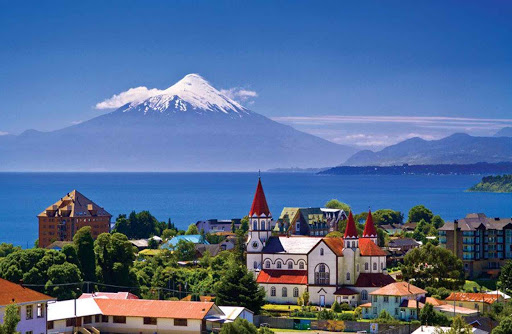 ITINERARIOPRECIOS Y HOTELESOPCIÓN 1 - CUMBRES PUERTO VARASSuplemento pasajero viajando sólo: 220.00OPCIÓN 2 - RADISSON PUERTO VARASSuplemento pasajero viajando sólo: 220.00OPCIÓN 3 - CABAÑAS DEL LAGOSuplemento pasajero viajando sólo: 220.00OPCIÓN 4 - BELLAVISTASuplemento pasajero viajando sólo: 220.00CONDICIONES: Valor por persona en USD (dólares americanos)Precios sujetos a disponibilidad y cambios sin previo avisoPrecios validos según se indica en VigenciaDIASERVICIOTIPOIDIOMAHORARIO1(QD)  Aeropuerto Puerto Montt / Hotel Puerto VarasCompartido Conductor españolSin Restricción Horario durante día2(HD)  Llanquihue y FrutillarCompartido Guía Esp / Port / IngHorario AM2(HD)  Volcán OsornoCompartido Guía Esp / Port / IngHorario PM3(FD)  Castro, Dalcahue y AncudCompartido Guía Esp / Port / IngHorario AM4(QD)  Hotel Puerto Varas / Aeropuerto Puerto MonttCompartido Conductor españolSin Restricción Horario durante díaHABITACIÓNSINGLEDOBLEVIGENCIAStandard85961501-10-2020 - 30-09-2021* Noche Adicional18410301-10-2020 - 30-09-2021HABITACIÓNSINGLEDOBLEVIGENCIAStandard1,03571901-05-2020 - 31-03-2021* Noche Adicional24313701-05-2020 - 31-03-2021HabitaciónSingleDobleTripleVigenciaStandard795551515.0001-10-2020 - 30-09-2021* Noche Adicional1638195.0001-10-2020 - 30-09-2021HabitaciónSingleDobleVigenciaStandard1,08773101-10-2020 - 31-03-2021* Noche Adicional26014101-10-2020 - 31-03-2021